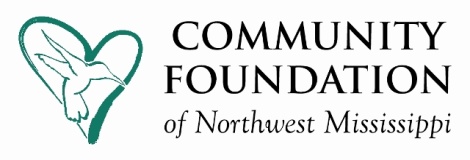 Community Foundation of Northwest MississippiPlace-Based Education & Civic Entrepreneurship Grant ApplicationPlease provide the following information:Legal Name of Organization:  ___________________________________________________________Mailing Address:  _____________________________________________________________________Phone:  ___________________________________  Fax:  ____________________________________E-mail: ______________________________________Website:  _______________________________Grant contact person:  _________________________________________________________________Grant contact phone, fax, email (if different from above):  _________________________________________________________________________________________________________________________Program name: _______________________________________________________________________Purpose of Grant for Place-Based Education & Civic Entrepreneurship (one sentence):  ________________________________________________________________________________________________________________________________________________________________________9. Amount requested: $________________________ Total Program Cost: $_________________________10.  Counties served by your organization: BolivarCoahomaDeSotoLefloreMarshallPanolaQuitmanSunflowerTallahatchieTateTunicaHave you previously applied for a grant from the Community Foundation of Northwest Mississippi?Yes		 If yes, when?  ______________  No______________________________________________   _____________  ____________________________Signature, Chairperson, Board of Directors	       	            Date                    Printed Name______________________________________________   _____________  ____________________________Signature, Executive Director       	           			Date                    Printed NameWHAT IS PLACED-BASED LEARNING & CIVIC ENTREPRENEURSHIP?It is a teaching and learning process that uses local environment and community as the context for learning.  Place-Based Learning focuses on utilizing local resources as teaching tools.  Students are involved in problem-solving and other meaningful tasks; they work autonomously to construct their own learning which culminates in realistic, student-generated products.  The place of learning is the local community and environment.  Students are engaged in learning that is connected to real work that meets a real community need and the work is student driven.  Placed-Based Education is designed to improve students, educators, local citizens and policy makers to be lifelong learners and agents of positive change, with local places – as well as the larger world – as their classroom.  Young people will be encouraged to think about issues of vocation and service, to encourage them to consider how they can best use their intellectual gifts and heritage to pursue careers in ways that will serve and enrich their communities.Please follow the outline on the following page to compose your grant application.Please send all grant requests to:grants@cfnm.org (mailing the original signature page)orPeggy LintonCommunity Foundation of Northwest Mississippi315 Losher Street, Suite 100Hernando, MS  38632-2-Description of Program for which grant is sought:Please provide the following information in this order and with the headings as listed.Please limit your description to no more than three pages, not including Grant Budget Forms and Attachments.1.   SUMMARYBriefly describe your organization’s history and missionBriefly describe your organization’s programs, activities and accomplishmentsHave you had any experience in Place-Based Education and/or Civic Entrepreneurship programs?Explain why your organization is requesting this grant, what outcomes you plan to achieve, and how you will spend the funds if the grant is madePURPOSE OF GRANTState the needs and opportunities as well as the target population to be addressedDescribe how people in the target population will benefit and the numbers to be servedList the grant’s goals, measurable objectives and action plans, and tell whether this program is a new or ongoing part of your organizationGive your timetable for implementationDescribe availability or potential for matching funds as well as other partners in the program and their rolesList similar programs in your region, if any, and explain your program’s relationship to themGive the qualifications of key people who will ensure this program’s successGive long-term strategies for funding this program after the grant periodCould this project/program be easily duplicated in other communities?Describe ways this grant will raise your organization’s visibility and increase its capacityEVALUATIONDescribe plans for evaluation of the program, including how success will defined and measuredNOTE: As part of the Evaluation process, CFNM will be asking for numbers served/reached by race and age-range in the Progress and Final Reports.  BUDGET Complete and attach the Grant Budget FormList of priority items in the Grant Budget Form, in case the Community Foundation is unable to meet your full request NOTE:  If the grant request is for a specific project/program, please list only revenues and expenses items for the requested project or program.  If the request is for general operating expenses, please include revenues and expenses for the organization.														-3-GRANT BUDGET FORMPlease provide the program budget in the format and order as listed below. Both revenue and expenses MUST be detailed. Extra pages can be added.Organization’s fiscal year:  ________________Time period covered by this budget: _________ to _________REVENUE: Include a description and the total revenue expected for each budget category for this program. Please indicate which sources of revenue are committed and which are pending.					Committed				PendingGrants/contracts/contributions	Local Government		$___________			$___________	State Government		$___________			$___________	Federal Government		$___________			$___________	Foundations (itemize)		$___________			$ __________             	Corporations (itemize)	$___________			$___________	Individuals			$___________			$___________	Other (specify)		$___________			$___________Earned Income	Events 				$___________			$___________	Publications and Products	$___________			$___________Membership Income			$___________			$___________In-kind support			$___________			$___________Other (specify)			$___________			$___________TOTAL REVENUE			$___________			$ __________														-4-EXPENSES: Include a description and the total expenses for each of the following budget categories (pages can be added for the detailed budget).					Amount requested from 		Total project 					Community Foundation:		 expense:Salaries				$___________			$___________Payroll Taxes				$___________			$___________Fringe Benefits			$___________			$___________Consultant/profession fees		$___________			$___________Insurance				$___________			$___________Travel					$___________			$___________Equipment				$___________			$___________Supplies				$___________			$___________Printing/Copying			$___________			$___________Telephone/Fax				$___________			$___________Postage and Delivery			$___________			$___________Rent					$___________			$___________Utilities				$___________			$___________Maintenance				$___________			$___________Evaluation				$___________			$___________Marketing				$___________			$___________Other (specify)			$ ___________			$___________TOTAL EXPENSES			$___________			$___________														-5-ATTACHMENTS:Copy of the current IRS determination letter indicating 501(c)3 tax-exempt statusCopy of the current Certification of Registration as a charitable organization with the Mississippi Secretary of StateCopy of the most recently filed IRS Form 990  (if you do not file Form 990, then a copy of most recent annual financial statement)List of governing board members with occupations and contact informationGrants Submittal Process:Please submit only one copy of your proposal, stapled (not bound) to:Peggy LintonCommunity Foundation of Northwest Mississippi315 Losher Street, Suite 100Hernando, MS  38632ORgrants@cfnm.org CFNM Grants Committee and CFNM Board meet quarterlyDeadlines to submit applications are: November 1February 1May 1August 1*NOTE:  If the application is faxed or emailed, you MUST mail the original Signature Page (cover sheet)														-6-